                                     NHÀ 2 TẦNG                                                                                                                    NHÀ 3 TẦNGSƠ ĐỒ PHÒNG KIỂM TRA HỌC KỲ II	 NĂM HỌC 2019 – 2020(NGÀY 15/6 VÀ SÁNG 16/6/2020)	NHÀ 5 TẦNG                                     NHÀ 2 TẦNG                                                                                                                    NHÀ 3 TẦNGSƠ ĐỒ PHÒNG KIỂM TRA HỌC KỲ II	 NĂM HỌC 2019 – 2020(CHIỀU 16/6/2020)	NHÀ 5 TẦNG                                     NHÀ 2 TẦNG                                                                                                                    NHÀ 3 TẦNGSƠ ĐỒ PHÒNG KIỂM TRA HỌC KỲ II	 NĂM HỌC 2019 – 2020(SÁNG 17/6/2020)	NHÀ 5 TẦNGYẾU CẦU:	 - SỬ DỤNG CẢ 3 TÒA NHÀ (2,3,5 TẦNG)CHÌA KHÓA ĐẦY ĐỦVỆ SINH SẠCH SẼĐỦ BÀN GHẾ (12 BỘ BÀN GHẾ DÀI HOẶC 24 BỘ BÀN GHẾ NGẮN)Điều khiển điều hòa để sử dụng điều hòa11 ĐỊAPHÒNG 3111 SỬPHÒNG 30T311 TOÁN 2PHÒNG 2911 TOÁN 1PHÒNG 28TH. Tin 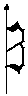 10 TIN 10 TIN THP19; P40THP19; P40THTH11 SINHPHÒNG 3211 TINPHÒNG 33T211 VĂN 2PHÒNG 3411 VĂN 1PHÒNG 35P18P39CăngtinCăngtin11 PHÁP11 PHÁP12 PHÁP12 PHÁP11 LÝPHÒNG11 HOÁPHÒNG 38T111 ANH 2PHÒNG 3711 ANH 1PHÒNG 36TH Lý12 HOÁPHÒNG 612 TOÁN 2PHÒNG 512 TOÁN 1PHÒNG 412 TOÁN 1PHÒNG 412 ĐỊAPHÒNG 312 ĐỊAPHÒNG 312 VĂN 2PHÒNG 212 VĂN 2PHÒNG 212 VĂN 1PHÒNG 112 VĂN 1PHÒNG 1TẦNG 512 LÝPHÒNG 712 ANH 2PHÒNG 812 ANH 1PHÒNG 912 ANH 1PHÒNG 912 TINPHÒNG 1012 TINPHÒNG 1012 SỬPHÒNG 1112 SỬPHÒNG 1112 SINHPHÒNG 1212 SINHPHÒNG 12TẦNG 410 TOÁN 1PHÒNG 2110 TOÁN 2PHÒNG 2010 LÝPHÒNG 16 10 LÝPHÒNG 16 10 HÓAPHÒNG 1510 HÓAPHÒNG 1510 SINHPHÒNG 1410 SINHPHÒNG 1410 PHÁPPHÒNG 1310 PHÁPPHÒNG 13TẦNG 310 VĂN 1PHÒNG 2210 VĂN 2PHÒNG 2310 SỬPHÒNG 2410 SỬPHÒNG 2410 ĐỊAPHÒNG 2510 ĐỊAPHÒNG 2510 ANH 1PHÒNG 2610 ANH 1PHÒNG 2610 ANH 2PHÒNG 2710 ANH 2PHÒNG 27TẦNG 211 ĐỊAPHÒNG 12 (K11)11 SỬPHÒNG 11 (K11)T311 TOÁN 2PHÒNG 10 (K11)11 TOÁN 1PHÒNG 9 (K11)TH. Tin 10 TIN 10 TIN TH- ANHP19; P40TH- ANHP19; P40THTH11 SINHPHÒNG 13 (K11)11 TINPHÒNG 14 (K11)T211 VĂN 2PHÒNG 15 (K11)11 VĂN 1PHÒNG 16 (K11)P18P39CăngtinCăngtin11 LÝTẬP HUẤN11 HOÁTẬP HUẤNT111 ANH 2PHÒNG 11 ANH 1PHÒNG 17 (K11)TH Lý12 HOÁPHÒNG 612 TOÁN 2PHÒNG 512 TOÁN 1PHÒNG 412 TOÁN 1PHÒNG 412 ĐỊAPHÒNG 312 ĐỊAPHÒNG 312 VĂN 2PHÒNG 212 VĂN 2PHÒNG 212 VĂN 1PHÒNG 112 VĂN 1PHÒNG 1TẦNG 512 LÝPHÒNG 712 ANH 2PHÒNG 812 ANH 1PHÒNG 912 ANH 1PHÒNG 912 TINPHÒNG 1012 TINPHÒNG 1012 SỬPHÒNG 1112 SỬPHÒNG 1112 SINHPHÒNG 1212 SINHPHÒNG 12TẦNG 410 TOÁN 1PHÒNG 2 (K11)10 TOÁN 2PHÒNG 1 (K11)10 LÝPHÒNG 16 10 LÝPHÒNG 16 10 HÓAPHÒNG 1510 HÓAPHÒNG 1510 SINHPHÒNG 1410 SINHPHÒNG 1410 PHÁPPHÒNG 1310 PHÁPPHÒNG 13TẦNG 310 VĂN 1PHÒNG 3 (K11)10 VĂN 2PHÒNG 4 (K11)10 SỬPHÒNG 5 (K11)10 SỬPHÒNG 5 (K11)10 ĐỊAPHÒNG 6 (K11)10 ĐỊAPHÒNG 6 (K11)10 ANH 1PHÒNG 7 (K11)10 ANH 1PHÒNG 7 (K11)10 ANH 2PHÒNG 8 (K11)10 ANH 2PHÒNG 8 (K11)TẦNG 2T3TH. Tin 10 TIN 10 TIN TH- ANHP19TH- ANHP19THTHT2P18CăngtinCăngtin11 PHÁP11 PHÁP12 PHÁP12 PHÁP11 HOÁTẬP HUẤNT111 A2TẬP HUẤNTH LýTẦNG 512 LÝPHÒNG 612 ANH 2PHÒNG 512 ANH 1PHÒNG 412 ANH 1PHÒNG 412 TINPHÒNG 312 TINPHÒNG 312 SỬPHÒNG 212 SỬPHÒNG 212 SINHPHÒNG 112 SINHPHÒNG 1TẦNG 410 TOÁN 1PHÒNG 710 TOÁN 2PHÒNG 810 LÝPHÒNG 9 10 LÝPHÒNG 9 10 HÓAPHÒNG 1010 HÓAPHÒNG 1010 SINHPHÒNG 1110 SINHPHÒNG 1110 PHÁPPHÒNG 1210 PHÁPPHÒNG 12TẦNG 310 VĂN 110 VĂN 2PHÒNG 1710 SỬPHÒNG 1610 SỬPHÒNG 1610 ĐỊAPHÒNG 1510 ĐỊAPHÒNG 1510 ANH 1PHÒNG 1410 ANH 1PHÒNG 1410 ANH 2PHÒNG 1310 ANH 2PHÒNG 13TẦNG 2